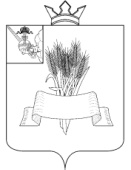 Администрация Сямженского муниципального округаВологодской областиПОСТАНОВЛЕНИЕот  07.12.2023  № 790с. Сямжа Вологодской областиОб утверждении Порядка поступления письменного обращения гражданина, замещавшего должность муниципальной службы в Администрации Сямженского муниципального округа, о даче согласия на замещение на условиях трудового договора должности в организации и (или) на выполнение в данной организации работ (оказание данной организации услуг) в течение месяца стоимостью более ста тысяч рублей на условиях гражданско-правового договора (гражданско-правовых договоров), если отдельные функции муниципального (административного) управления данной организацией входили в должностные (служебные) обязанности муниципального служащего Администрации Сямженского муниципального округа в течение двух лет со дня увольнения с муниципальной службыВ соответствии с частью 4 статьи 14 Федерального закона от 02.03.2007 № 25-ФЗ «О муниципальной службе в Российской Федерации», статьей 12 Федерального закона от 25.12.2008 № 273-ФЗ «О противодействии коррупции», ПОСТАНОВЛЯЮ:	1. Утвердить Порядок поступления письменного обращения гражданина, замещавшего должность муниципальной службы в Администрации Сямженского муниципального округа, о даче согласия на замещение на условиях трудового договора должности в организации и (или) на выполнение в данной организации работ (оказание данной организации услуг) в течение месяца стоимостью более ста тысяч рублей на условиях гражданско-правового договора (гражданско-правовых договоров), если отдельные функции муниципального (административного) управления данной организацией входили в должностные (служебные) обязанности муниципального служащего администрации Сямженского муниципального округа в течение двух лет со дня увольнения с муниципальной службы, согласно приложению к настоящему постановлению.	2. Признать утратившими силу: 	- постановление администрации Сямженского муниципального района от 08.07.2021 № 193 «Об утверждении Порядка поступления письменного обращения гражданина, замещавшего должность муниципальной службы в администрации Сямженского муниципального района о даче согласия на замещение на условиях трудового договора должности в организации и (или) на выполнение в данной организации работ (оказание данной организации услуг) в течение месяца стоимостью более ста тысяч рублей на условиях гражданско-правового договора (гражданско-правовых договоров), если отдельные функции муниципального (административного) управления данной организацией входили в должностные (служебные) обязанности муниципального служащего администрации Сямженского муниципального района, в течение двух лет со дня увольнения с муниципальной службы»;	- постановление администрации сельского поселения Двиницкое от 29.03.2022 № 15 «Об утверждении Порядка поступления письменного обращения гражданина, замещавшего должность муниципальной службы в администрации сельского поселения Двиницкое, о даче согласия на замещение на условиях трудового договора должности в организации и (или) на выполнение в данной организации работ (оказание данной организации услуг) в течение месяца стоимостью более ста тысяч рублей на условиях гражданско-правового договора (гражданско-правовых договоров), если отдельные функции муниципального (административного) управления данной организацией входили в должностные (служебные) обязанности муниципального служащего администрации сельского поселения Двиницкое, в течение двух лет со дня увольнения с муниципальной службы»;	- постановление администрации сельского поселения Ногинское от 17.12.2021 № 117 «Об утверждении Порядка поступления письменного обращения гражданина, замещавшего должность муниципальной службы в администрации сельского поселения Ногинское, о даче согласия на замещение на условиях трудового договора должности в организации и (или) на выполнение в данной организации работ (оказание данной организации услуг) в течение месяца стоимостью более ста тысяч рублей на условиях гражданско-правового договора (гражданско-правовых договоров), если отдельные функции муниципального (административного) управления данной организацией входили в должностные (служебные) обязанности муниципального служащего администрации сельского поселения Ногинское, в течение двух лет со дня увольнения с муниципальной службы»;	- постановление администрации сельского поселения Раменское от 17.12.2021 № 80 «Об утверждении Порядка поступления письменного обращения гражданина, замещавшего должность муниципальной службы в администрации сельского поселения Раменское, о даче согласия на замещение на условиях трудового договора должности в организации и (или) на выполнение в данной организации работ (оказание данной организации услуг) в течение месяца стоимостью более ста тысяч рублей на условиях гражданско-правового договора (гражданско-правовых договоров), если отдельные функции муниципального (административного) управления данной организацией входили в должностные (служебные) обязанности муниципального  служащего администрации сельского поселения  Раменское, в течение двух лет со дня увольнения  с муниципальной службы»;	- постановление администрации сельского поселения Сямженское от 20.12.2021 № 112 «Об утверждении Порядка поступления обращения гражданина, замещавшего должность муниципальной службы в администрации сельского поселения Сямженское, о даче согласия на замещение на условиях трудового договора должности в организации и (или) на выполнение в данной организации работ (оказание данной организации услуг) в течение месяца, стоимостью более ста тысяч рублей на условиях гражданско - правового характера, если отдельные организации муниципального (административного) управления данной организацией входили в должностные (служебные) обязанности муниципального служащего администрации сельского поселения Сямженское, в течение двух  лет со дня увольнения с муниципальной службы».	3. Настоящее постановление вступает в силу со дня его подписания.4. Настоящее постановление подлежит размещению на официальном сайте Сямженского муниципального округа https://35syamzhenskij.gosuslugi.ru в информационно-телекоммуникационной сети Интернет.		5. Информацию о размещении настоящего постановления на официальном сайте Сямженского муниципального округа опубликовать в газете «Восход».Глава Сямженского муниципального округа                                       С.Н. ЛашковПриложение  к постановлению администрацииСямженского муниципального округаот 07.12.2023 № 790Порядокпоступления письменного обращения гражданина, замещавшего должность муниципальной службы в Администрации Сямженского муниципального округа, о даче согласия на замещение на условиях трудового договора должности в организации и (или) на выполнение в данной организации работ (оказание данной организации услуг) в течение месяца стоимостью более ста тысяч рублей на условиях гражданско-правового договора (гражданско-правовых договоров), если отдельные функции муниципального (административного) управления данной организацией входили в должностные (служебные) обязанности муниципального служащего Администрации Сямженского муниципального округа в течение двух лет со дня увольнения с муниципальной службы1. Настоящий Порядок, разработанный в соответствии с частью 4 статьи 14 Федерального закона от 02.03.2007 № 25-ФЗ «О муниципальной службе в Российской Федерации», статьей 12 Федерального закона от 25.12.2008 № 273-ФЗ «О противодействии коррупции», устанавливает процедуру поступления письменного обращения гражданина, замещавшего должность муниципальной службы в Администрации Сямженского муниципального округа, о даче согласия на замещение на условиях трудового договора должности в организации и (или) на выполнение в данной организации работ (оказание данной организации услуг) в течение месяца стоимостью более ста тысяч рублей на условиях гражданско-правового договора (гражданско-правовых договоров), если отдельные функции муниципального (административного) управления данной организацией входили в должностные (служебные) обязанности муниципального служащего Администрации Сямженского муниципального округа в течение двух лет со дня увольнения с муниципальной службы (далее соответственно - гражданин, организация, муниципальная служба, обращение). К должностям муниципальной службы, указанным в абзаце первом настоящего пункта, относятся должности, включенные в Перечень должностей муниципальной службы Администрации Сямженского муниципального округа, ее территориальных отделов, при назначении на которые граждане и при замещении которых муниципальные служащие обязаны представлять сведения о своих доходах, об имуществе и обязательствах имущественного характера, а также сведения о доходах, об имуществе и обязательствах имущественного характера своих супруги (супруга) и несовершеннолетних детей, утвержденный постановлением Администрации Сямженского муниципального округа от 20.07.2023 № 477 «Об утверждении перечня должностей муниципальной службы Администрации Сямженского муниципального округа, ее территориальных отделах, при назначении на которые граждане и при замещении которых муниципальные служащие обязаны представлять сведения о своих доходах, об имуществе и обязательствах имущественного характера, а также сведения о доходах, об имуществе и обязательствах имущественного характера своих супруги (супруга) и несовершеннолетних детей». 2. Обращение по форме согласно приложению к настоящему Порядку подается: - гражданином, замещавшим должность муниципальной службы в органе (структурном подразделении) Администрации Сямженского муниципального округа, не обладающем правами юридического лица, - на имя Главы Сямженского муниципального округа.- гражданином, замещавшим должность муниципальной службы в органе (структурном подразделении) Администрации Сямженского муниципального округа, обладающем правами юридического лица, - на имя руководителя соответствующего отраслевого (функционального) или территориального органа (структурного подразделения), обладающего правами юридического лица. Обращение направляется в приемную Администрации Сямженского муниципального округа, специалисту, ответственному за регистрацию входящей корреспонденции, и в тот же день передается в отдел организационной и кадровой работы Администрации Сямженского муниципального округа для рассмотрения на заседании комиссии по соблюдению требований к служебному поведению муниципальных служащих и урегулированию конфликта интересов. 3. Обращение должно содержать следующие сведения: 1) фамилия, имя, отчество (при наличии) гражданина, дата его рождения, телефон; 2) замещаемая(ые) гражданином должность(и) муниципальной службы, относящая(ие)ся к должностям, указанным в абзаце втором пункта 1 настоящего Порядка, в должностные (служебные) обязанности по которой(ым) входили отдельные функции муниципального (административного) управления организацией в течение двух лет со дня увольнения; 3) наименование, местонахождение организации, вид деятельности; 4) вид договора (трудовой или гражданско-правовой), предполагаемый срок его действия; 5) наименование должности в организации, которую планирует замещать гражданин на условиях трудового договора, или вида работ (услуг), которые гражданин будет выполнять (оказывать) по гражданско-правовому договору, а также сумма оплаты за выполнение работ (оказание услуг); 6) функции муниципального (административного) управления организацией, входившие в должностные (служебные) обязанности, исполняемые гражданином во время замещения им должности(ей) муниципальной службы, указанных в соответствии с подпунктом 2 настоящего пункта; 7) дата и подпись гражданина.4. Заведующий отделом организационной и кадровой работы Администрации Сямженского муниципального округа осуществляет регистрацию обращения в день его поступления в журнале регистрации входящей информации, содержащей основания для проведения заседания комиссии по соблюдению требований к служебному поведению и урегулированию конфликта интересов, который ведется указанным должностным лицом. Отказ в регистрации обращения не допускается. 5. Отдел организационной и кадровой работы Администрации Сямженского муниципального округа осуществляет предварительное рассмотрение обращения и прилагаемых к нему материалов, по результатам которого готовит мотивированное заключение, и представляет обращение и прилагаемые к нему материалы с мотивированным заключением председателю комиссии по соблюдению требований к служебному поведению муниципальных служащих и урегулированию конфликта интересов для их рассмотрения в порядке и сроки, предусмотренные положением о соответствующей комиссии. 6. Обращение может быть подано муниципальным служащим, замещающим должности, указанные в абзаце втором пункта 1 настоящего Порядка, планирующим свое увольнение с муниципальной службы.ПриложениеК Порядку _________________________________________ (руководителю органа) _________________________________________ (фамилия, имя, отчество (при наличии) _________________________________________ (телефон)Обращение о даче согласия на замещение на условиях трудового договора должности в организации и (или) на выполнение в данной организации работ (оказание данной организации услуг) в течение месяца стоимостью более ста тысяч рублей на условиях гражданско-правового договора (гражданско-правовых договоров), если отдельные функции муниципального (административного) управления данной организацией входили в должностные (служебные) обязанности муниципального служащего Администрации Сямженского муниципального округа в течение двух лет после увольнения с муниципальной службыЯ,_____________________________________________________________, (фамилия, имя, отчество (при наличии), дата рождения)замещавший (замещающий) в ______________________________________________________________________________________________________________,               (наименование органа/структурного подразделения Администрации округа)в период с ____________________ по _________________________________ должность(и) муниципального служащего Администрации округа ____________________________________________________________________ ____________________________________________________________________(наименование должности(ей) муниципальной службы, в должностные (служебные) обязанности по которым входили отдельные функции муниципального (административного) управления организацией)в соответствии с частью 1 статьи 12 Федерального закона от 25.12.2008 № 273-ФЗ «О противодействии коррупции» прошу дать согласие на замещение на условиях трудового договора должности и (или) на выполнение работ (оказание услуг) на условиях гражданско-правового договора (гражданско-правовых договоров) (нужное подчеркнуть) в________________________________________________________________________________________________________________________________________ (наименование, местонахождение организации, вид деятельности) ____________________________________________________________________ ____________________________________________________________________ (наименование должности в организации, которую планирует замещать гражданин на условиях трудового договора, или вида работ (услуг), которые гражданин будет выполнять (оказывать) по гражданско-правовому договору, а также сумма оплаты за выполнение работ (оказание услуг)При замещении должности(ей) муниципальной службы в мои должностные (служебные) обязанности входили (входят) следующие функции муниципального (административного) управления организацией: 1) _________________________________________________________________; 2) __________________________________________________________________.(указать функции муниципального (административного) управления организацией)Намереваюсь (не намереваюсь) лично присутствовать на заседании комиссии по соблюдению требований к служебному поведению муниципальных служащих урегулированию конфликта интересов в Администрации Сямженского муниципального округа при рассмотрении настоящего обращения (нужное подчеркнуть). ____________________                   _____________________________________                      (дата)                                                           (подпись, инициалы и фамилия)